
CONSULT THE INDUSTRY-SPONSORED SYMPOSIUM AND EXHIBITION REGULATIONS. SYMPOSIUM PROPOSAL FORM 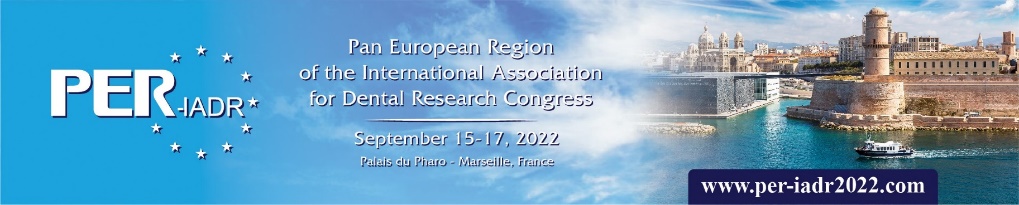 Please return this form ASAP to ced.iadr@uzleuven.be SYMPOSIUM PROPOSAL FORM Please return this form ASAP to ced.iadr@uzleuven.be PREFERRED DATE & TIME SLOT: ( Time slot will be assigned according to availability of the slot, the ‘first-come, first-served’ principle, and sponsor level ) Please indicate 3 time slots in order of preference: ………SYMPOSIUM COORDINATOR: Please appoint a neutral person (not affiliated to the sponsoring company) who must ensure that the symposium proposal is completed in accordance with the symposium regulations. The symposium coordinator acts as an intermediary between the sponsoring company and the CED/PER-IADR Board.Name: Affiliation:Email:Telephone number:CONTACT PERSON OF THE SPONSORING COMPANY: PROPOSED SYMPOSIUM TITLE: PROPOSED SPEAKER SPEAKER AFFILIATION & CONTACT DETAILS (Email & Tel) PROPOSED LECTURE TITLE Three 35 min. lectures  + 15 min. discussion time is recommended.DURATION 123PROPOSED CHAIR PERSON (at least one) CHAIR AFFILIATION & CONTACT DETAILS (Email & Tel) 12